Проект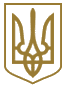 КАБІНЕТ МІНІСТРІВ УКРАЇНИПОСТАНОВАвід _________ N ______КиївПро затвердження Правил надання доступу до інфраструктури об’єкта транспортуВідповідно до п. 2 частини другої статті 5 Закону України "Про доступ до об’єктів будівництва, транспорту, електроенергетики з метою розвитку телекомунікаційних мереж" Кабінет Міністрів України постановляє:1. Затвердити Правила надання доступу до інфраструктури об’єкта транспорту, що додаються.ПРАВИЛАнадання доступу до інфраструктури об’єкта транспортуРозділ 1. Загальні положення1.1 Ці Правила встановлюють загальний порядок щодо забезпечення доступу до інфраструктури об’єктів транспорту незалежно від форми власності для розташування технічних засобів телекомунікацій та порядок взаємодії власника інфраструктури об'єкта доступу і замовника.1.2 У цих Правилах терміни вживаються у наступних значеннях:Власник (володілець) інфраструктури об’єкта транспорту (далі – Власник) – фізична або юридична особа, у власності (володінні) якої перебуває інфраструктура об’єкта транспорту або окремі її елементи.Доступ до інфраструктури об’єкта транспорту – право замовника на користування елементами інфраструктури об’єкта транспорту для розміщення, модернізації, експлуатаційного та технічного обслуговування технічних засобів телекомунікацій відповідно до законодавства та на підставі договору з доступу.Замовник доступу до інфраструктури об’єкта транспорту (далі - Замовник) – суб'єкт господарювання (оператор, провайдер телекомунікацій або уповноважена ним особа), який звернувся чи має намір звернутися до власника інфраструктури об’єкта транспорту із запитом про надання доступу до конкретного (-их) елемента (-ів) інфраструктури об’єкта транспорту або який уклав договір з доступу.Договір з доступу - договір, укладений згідно з законодавством між власником інфраструктури об’єкта доступу і замовником про доступ до інфраструктури об’єкта транспорту з метою користування нею або її елементами для забезпечення можливості надання телекомунікаційних послуг замовником і отримання таких послуг їх споживачами з урахуванням умов, визначених цими Правилами та Законом.Сторони – власник (володілець) інфраструктури об’єкта транспорту та замовник доступу до інфраструктури об’єкта транспорту.Технічні умови з доступу до елементів інфраструктури об’єкта транспорту (далі - технічні умови з доступу) - комплекс технічних вимог до розміщення технічних засобів телекомунікацій на елементах інфраструктури об’єкта транспорту.Інші терміни вживаються у значеннях, наведених у законах України «Про доступ до об’єктів будівництва, транспорту, електроенергетики з метою розвитку телекомунікаційних мереж» та «Про телекомунікації».Розділ 2. Порядок звернення замовника до власника інфраструктури відповідного об’єкта транспорту щодо отримання доступу до інфраструктури об’єкта транспорту2.1 Для встановлення можливості доступу до інфраструктури об’єкта транспорту замовник має право надати власнику письмове звернення щодо отримання доступу до інфраструктури (далі - Запит).2.2 У заяві заявником зазначаються:1) найменування (прізвище, ім'я, по батькові), місцезнаходження (місце проживання) суб'єкта господарювання, код за ЄДРПОУ (для юридичної особи), реєстраційний номер облікової картки платника податків або серія та номер паспорта (для фізичних осіб, які через свої релігійні переконання в установленому порядку відмовилися від прийняття реєстраційного номера облікової картки платника податків та офіційно повідомили про це відповідний орган державної податкової служби і мають відмітку у паспорті); номер в реєстрі операторів та провайдерів, електронна пошта, номери телефонів;2) заплановану схему розміщення телекомунікаційних мереж на об’єкті доступу та у разі наявності адреси цих об’єктів та їх перелік;3) реквізити для повідомлення про виставлення рахунка.2.3 В разі відсутності договірних відносин до запиту додаються наступні документи. Документи, зазначені в цьому пункті, можуть надаватись в електронному вигляді:1) копії статутних документів замовника.;2) інформацію про внесення до реєстру операторів та провайдерів Національної комісії, що здійснює державне регулювання у сфері зв'язку та інформатизації (далі – НКРЗІ)2.4 За зверненням замовника власник повинен надати засвідчені власником копії документів, які підтверджують його право власності або володіння на зазначені в заяві об’єкти транспорту.2.5 Власник розглядає поданий запит, при цьому здійснює перевірку повноти наданої у ньому інформації без стягнення за це плати та у разі виявлення недоліків протягом 5 (п'яти) робочих днів з дня отримання запиту письмово повідомляє про це замовника.2.6 У разі відсутності недоліків у наданому запиті протягом 5 (п'яти) робочих днів, починаючи з дати подання замовником запиту або отримання від замовника необхідної інформації (усунення недоліків у запиті), власник зобов'язаний:1) за умови наявності технічної можливості надіслати про це письмове повідомлення замовнику та одночасно виставити рахунок на оплату послуги з розробки та видачі технічних умов за реквізитами, вказаними у запиті;2) письмово шляхом відправлення рекомендованого поштового відправлення  повідомити про відмову у видачі технічних умов із зазначенням причин відмови згідно з пунктом 3.12 цих Правил.2.7 В разі необхідності, з метою визначення придатності інфраструктури об’єкта транспорту для розміщення технічних засобів телекомунікацій, перед наданням запиту, Замовник має право, на безоплатній основі, отримати від власника інфраструктури об’єкта транспорту інформацію про інфраструктуру об’єкта транспорту у тому числі, у вигляді схеми розташування об’єктів транспорту та здійснити попередній огляд відповідної інфраструктури об’єкта транспорту.2.7.1 Для можливості здійснити попередній огляд відповідної інфраструктури об’єкта транспорту, Замовнику необхідно письмово звернуться до Власника з метою здійснення попереднього огляду відповідної інфраструктури об’єкта транспорту.2.7.2 Власник зобов’язаний, на протязі 5 (п’яти) робочих днів, на безоплатній основі, надати Замовнику допуск для здійснення ним попереднього огляду відповідної інфраструктури об’єкта транспорту.Розділ 3. Строки розроблення та видачі технічних умов з доступу до інфраструктури об’єкта транспорту3.1 Замовник вносить плату за розробку та видачу технічних умов з доступу протягом 15 (п’ятнадцяти) робочих днів з дня отримання письмової інформації про прийняття рішення Власником про видачу технічних умов з доступу та отримання  рахунку на оплату.3.2 У разі несплати замовником у встановлений строк плати за видачу технічних умов з доступу, рішення про видачу технічних умов з доступу анулюється Власником.3.3 Після отримання замовником послуги з розробки та видачі технічних умов з доступу, власник у строк до 10 (десяти) робочих днів, починаючи з дати отримання підтвердження оплати послуги з розробки та видачі технічних умов з доступу, надає Замовнику:1) технічні умови з доступу;2) відомості про осіб, які мають право від імені власника погодити проектну документацію, та про особу, відповідальну за зв'язки із Замовником.3.4 Технічні умови з доступу мають містити:1) вихідні данні для розроблення замовником проектної документації з доступу;2) перелік робіт, що мають бути виконані для доступу до елементів інфраструктури об’єкта транспорту;3) строк дії технічних умов з доступу;4) наявні обмеження щодо доступу до певного елемента інфраструктури об’єкта транспорту та/або порядку його експлуатації.3.5 Отримання та виконання технічних умов з доступу є обов’язковими умовами здійснення доступу до елементів інфраструктури транспорту.3.6 Технічні умови з доступу набирають чинності з дати видачі їх Замовнику власником інфраструктури об’єкта транспорту.3.7. Технічні умови з доступу є чинними протягом зазначеного в них строку їх дії, але не менше 1 (одного) року.3.8 Зміни до технічних умов з доступу можуть вноситися лише за згодою Замовника.3.9 Технічні умови з доступу до кожного конкретного елемента інфраструктури об’єкта транспорту мають встановлювати однакові для всіх Замовників вимоги щодо доступу.3.10 У разі неукладення договору з доступу видані власником інфраструктури об’єкта транспорту технічні умови з доступу є дійсними протягом одного року з дня їх видачі, за умови що до цих елементів інфраструктури об’єкта транспорту після видачі технічних умов з доступу не вносилися суттєві конструктивні зміни та не укладено договір з доступу з іншим замовником.3.11 У разі прийняття власником інфраструктури об’єкта транспорту рішення про відмову у наданні технічних умов з доступу, він у строк, що не перевищує 15 (п’ятнадцяти) робочих днів з дня надходження заяви, письмово повідомляє про це Замовника з обґрунтуванням причин відмови та внесенням іншої можливої альтернативної пропозиції щодо доступу до інфраструктури відповідних об’єктів транспорту. Якщо Замовник погодився на альтернативну пропозицію, він подає власнику інфраструктури об’єкта транспорту новий запит у строк, що не перевищує 15 (п’ятнадцяти) робочих днів з дня отримання альтернативної пропозиції.3.12 Підставою для відмови у наданні технічних умов з доступу є:1) ненадання Замовником інформації, необхідної для його ідентифікації: повне найменування, ідентифікаційний код або реєстраційний номер облікової картки платника податків фізичної особи – підприємця або серія та номер паспорта (для фізичних осіб, які через свої релігійні переконання відмовляються від прийняття реєстраційного номера облікової картки платника податків та повідомили про це відповідний орган доходів і зборів та мають відмітку в паспорті про право здійснювати платежі за серією та номером паспорта) та місцезнаходження з Єдиного державного реєстру юридичних осіб, фізичних осіб - підприємців та громадських формувань, місцезнаходження, електронна пошта, номери телефонів;2) відсутність технічної можливості для розміщення технічних засобів телекомунікацій на елементах інфраструктури об’єкта транспорту із зазначенням обґрунтованої причини відмови;3) наявність простроченої понад 3 (три) місяці заборгованості Замовника за раніше отримані в користування елементи інфраструктури об’єкта транспорту, надані в користування власником інфраструктури відповідного об’єкта транспорту.3.13 Відмова у видачі технічних умов з доступу з інших підстав, ніж ті, що встановлені пунктом 3.12 цих Правил, забороняється.3.14 У випадку не згоди з відмовою у видачі технічних умов, Замовник має право залучати незалежних експертів з метою оцінки висновків Власника. У випадку надання експертом висновку щодо необґрунтованої у видачі технічних умов, власник зобов’язаний видати технічні умови у термін, не більше 10 (десяти) робочих днів з дня отримання висновку експерта.Розділ 4. Порядок та строки розроблення і погодження проектної документації з доступу4.1 На підставі отриманих технічних умов Замовник розробляє самостійно, або, в разі необхідності, замовляє розробку проектної документації з доступу, у порядку, визначеному законодавством.4.2 Проектна документація з доступу не потребує погодження органами державної влади, органами місцевого самоврядування, їх посадовими особами та/або юридичними особами, утвореними такими органами.4.3 Власник інфраструктури об’єкта транспорту може відмовити Замовнику у погодженні проектної документації з доступу виключно на підставі її невідповідності виданим технічним умовам.Якщо проектну документацію не погоджено, власник інфраструктури об’єкта транспорту у письмовій̆ формі інформує про це Замовника, наводячи обґрунтовані підстави для відмови.При повторному розгляді проектної документації висунення будь яких нових зауважень з боку власника інфраструктури об’єкта транспорту, крім наданих раніше, не допускається.Власник інфраструктури об’єкта транспорту зобов’язаний̆ погодити або письмово повідомити Замовника про відмову в погодженні проектної документації протягом 10 (десяти) робочих днів з дня отримання доопрацьованої проектної документації.4.4 Проектна документація з доступу має бути погоджена власником інфраструктури об’єкта транспорту протягом 15 (п’ятнадцяти) робочих днів з дня її отримання від Замовника. У випадку не погодження власником інфраструктури об’єкта проектної документації протягом 15 (п’ятнадцяти) робочих днів з дня її отримання, проектна документація вважається погодженою Власником.Розділ 5. Порядок подання замовником письмового звернення до власника інфраструктури об’єкта транспорту з пропозицією укладення договору з доступу5.1 Доступ до інфраструктури об’єкта транспорту здійснюється на підставі договору з доступу між власником інфраструктури об’єкта транспорту та Замовником, що укладається з урахуванням особливостей, встановлених Законом, цими Правилами.5.2 Укладення договору з доступу здійснюється після видачі Замовнику технічних умов та погодження власником інфраструктури об’єкта транспорту проектної документації з доступу.5.3 Підставою для укладення договору з доступу є письмове звернення Замовника, підписане уповноваженою належним чином його посадовою особою (представником), до якого додаються такі документи:1) засвідчена Замовником копія проектної документації з доступу до інфраструктури об’єкта транспорту;2) Проект договору з доступу у двох примірниках.Розділ 6. Строки розгляду та надання відповіді на звернення замовника до власника інфраструктури об’єкта транспорту з пропозицією укладення договору з доступу6.1 Власник інфраструктури об’єкта транспорту, у строк, що не перевищує 10 (десяти) робочих днів з дня надходження письмового звернення Замовника, повертає йому два підписані примірники договору з доступу.6.2 Замовник, у строк, що не перевищує 10 (десяти) робочих днів з дня отримання підписаних Власником двох примірників договору з доступу, повертає Власнику підписаний з свого боку примірник договору з доступу.Розділ 7. Порядок та строки укладення договору з доступу7.1 Укладення договору з доступу здійснюється сторонами у строк, що не може перевищувати 30 (тридцять) календарних днів з дня надходження власникові інфраструктури об’єкта транспорту документів, передбачених п. 5.3 цих Правил.Ухилення від укладення договору з доступу є порушенням Закону. Спори, пов’язані з ухиленням від укладення договору з доступу, вирішуються в судовому порядку.Якщо за результатами врегулювання спору з'ясовано, що сторони не можуть дійти згоди щодо укладення договору з доступу, кожна із сторін може ініціювати вирішення спору в судовому порядку.7.2 Власник інфраструктури об’єкта транспорту може відмовити Замовнику в укладенні договору з доступу з таких підстав:1) звернення щодо укладення договору з доступу підписано не уповноваженою належним чином посадовою особою (представником) Замовника;2) встановлена законом або чинним судовим рішенням, що набрало законної сили, заборона щодо укладення договору з доступу за окремо визначеним об'єктом інфраструктури;3) ліквідація (знищення) або розібрання (демонтаж) окремих елементів інфраструктури об’єкта транспорту після надходження до власника цієї інфраструктури об’єкта транспорту звернення про укладення договору з доступу. При цьому кошти, отримані Власником від Замовника за отриманні ТУ на цей об'єкт повертаються Власником протягом 3 (трьох) робочих днів з дати відмови;4) ненадання Замовником документів, передбачених п. 5.3 цих Правил.7.3 Відмова в укладенні договору з доступу з інших підстав, ніж визначені у п. 7.2 цих Правил, забороняється.7.4 У разі відмови в укладенні договору з доступу з підстав зазначених у п. 7.2 цих Правил, Власник, у строк, що не перевищує 10 (десяти) робочих днів з дня надходження письмового звернення Замовника, письмово повідомляє про це Замовника з зазначенням конкретної підстави у відмові.7.5 Договір з доступу має містити наступні істотні умови:1) повне найменування сторін договору з доступу;2) детально визначені елементи інфраструктури об’єкта транспорту, якими користується Замовник на підставі договору з доступу;3) конкретно визначені технічні засоби телекомунікацій, розміщені на елементах інфраструктури об’єкта транспорту, якими користується Замовник на підставі договору з доступу;4) розмір плати за доступ, визначений згідно з Методикою визначення плати за доступ до елементів інфраструктури об’єкта транспорту (далі – Методика), та не може змінюватися протягом одного року з дня укладення договору;5) порядок доступу до технічних засобів телекомунікацій, розміщених на елементах інфраструктури об’єкта транспорту, якими користується Замовник на підставі договору з доступу;6) умови захисту технічних засобів телекомунікацій, розміщених на елементах інфраструктури об’єкта транспорту, якими користується Замовник на підставі договору з доступу, від їх умисного пошкодження (демонтажу або руйнування) з урахуванням частини п’ятої статті 31 Закону України «Про телекомунікації»;7) порядок здійснення власником інфраструктури об’єкта транспорту контролю за користуванням Замовником визначеними елементами інфраструктури об’єкта транспорту відповідно до договору з доступу;8) умови припинення користування елементами інфраструктури;9) строк дії договору з доступу (з можливістю його автоматичного продовження на наступні терміни);10) відповідальність сторін;11) умови розірвання договору з доступу;12) особливості порядку внесення змін до договору з доступу, а саме тільки за письмовим погодженням сторін;13) інші умови щодо яких за заявою хоча б однієї із сторін має бути досягнуто згоди.7.6 Укладений договір з доступу є достатньою умовою для укладення договорів про постачання електроенергії до технічних засобів телекомунікацій замовника.Розділ 8. Порядок та умови розірвання договору з доступу та/або його припинення8.1 Власник інфраструктури об’єкта доступу не має права розірвати договір з доступу без згоди замовника або відмовити йому у продовженні строку дії договору з доступу, за умови належного виконання замовником умов договору з доступу.Реорганізація або зміна власника інфраструктури об’єкта транспорту не є підставою для зміни умов чи розірвання договору з доступу.8.2 У разі зміни власника інфраструктури об’єкта транспорту до нового власника інфраструктури об’єкта транспорту переходять права і обов’язки за договором з доступу без стягнення із замовника додаткової плати.8.3 Сторони зобов'язані попередити одна одну про розірвання договору з доступу не менше ніж за 4 (чотири) місяці до закінчення строку дії договору з доступу.Якщо сторони не повідомили одна одну про розірвання договору з доступу, договір з доступу вважається продовженим на строк, обумовлений у договорі з доступу. Положення цього пункту застосовується на кожний наступний період, неодноразово.8.4 Спори, які виникають на етапі розірвання договору з доступу, вирішуються сторонами шляхом проведення двосторонніх консультацій та переговорів.Якщо за результатами врегулювання спору з'ясовано, що сторони не можуть дійти згоди щодо розірвання договору з доступу, кожна із сторін може ініціювати вирішення спору в судовому порядку.Розділ 9. Порядок та умови припинення користування елементами інфраструктури об’єкта транспорту9.1 Замовник доступу до інфраструктури об’єкта транспорту повинен терміново припинити користування елементами інфраструктури об’єкта транспорту в наступних випадках1) закінчення строку дії договору з доступу у разі відсутності спору між сторонами щодо його подовження.2) наявності відповідного судового рішення.9.2 У разі розірвання договору з ініціативи Замовника або закінчення строку його дії, Замовник зобов’язаний демонтувати технічні засоби телекомунікацій протягом 20 (двадцяти) робочих днів з дня розірвання договору або закінчення строку його дії, якщо договором не передбачено інше.9.3 Якщо Замовник не проведе демонтаж технічних засобів телекомунікацій у вищевказані строки, Власник має право демонтувати технічні засоби телекомунікацій за власний рахунок та на власний ризик з відшкодуванням збитків відповідно до законодавства.9.4 Якщо на день припинення договору між Власником і Замовником має місце спір, демонтаж забороняється до вирішення спору у встановленому законодавством порядку.9.5 Демонтаж технічних засобів телекомунікацій, що знаходяться на елементах об’єкту інфраструктури об’єкта транспорту та які є частиною телекомунікаційної мережі, до якої під’єднане хоча б одне кінцеве обладнання споживача, можливе лише за рішенням суду.Розділ 10. Порядок демонтажу технічних засобів телекомунікацій, розміщених без укладення договору з доступу10.1 Власник інфраструктури об’єкта транспорту на постійній основі здійснює огляд елементів інфраструктури на предмет виявлення позадоговірного користування елементами інфраструктури, а також для перевірки відповідності кількості використовуваних елементів інфраструктури умовам укладених договорів з доступу. Інформація про результати огляду повинна систематично розміщатись на веб-сайті власника інфраструктури об’єкта транспорту в форматі наявності посилання з головної сторінки.У разі виявлення факту неправомірного (позадоговірного) розміщення технічних засобів телекомунікацій, власник інфраструктури об’єкта транспорту розміщує на своєму веб-сайті інформацію про них із зазначенням їх типу і адрес елементів інфраструктури та пропозицію про укладення договору про доступ в форматі наявності посилання з головної сторінки.Якщо протягом 30 календарних днів з дати розміщення інформації на веб-сайті власник (володілець) технічних засобів телекомунікацій не звернеться до власника інфраструктури об’єктів транспорту для укладення договору про доступ або здійснення демонтажу технічних засобів телекомунікацій, власник інфраструктури об’єктів транспорту вправі самостійно їх демонтувати.Власник (володілець) технічних засобів телекомунікацій, який звернувся до власника інфраструктури об’єктів транспорту з пропозицією щодо їх демонтажу, повинен здійснювати демонтаж з дотриманням вимог чинного законодавства.10.2 У випадку виявлення факту неправомірного (позадоговірного) розміщення технічних засобів телекомунікацій, за можливості встановлення особи їх власника, власник інфраструктури об’єкта транспорту вживає заходів задля виклику представника власника технічних засобів телекомунікацій на місце виявлення порушення для складання відповідного акту та його підписання комісією і представником власника технічних засобів телекомунікацій. Власник технічних засобів телекомунікацій зобов’язаний надати свого представника для складання акту протягом 3 (трьох) робочих днів з дати звернення власника інфраструктури об’єкта транспорту.У разі відмови або неявки представника власника технічних засобів телекомунікацій акт складається без його участі, про що робиться відповідний запис в акті. Один екземпляр акту направляється на адресу місцезнаходження власника технічних засобів телекомунікацій.10.3 Якщо власника технічних засобів телекомунікацій встановити неможливо, власник інфраструктури об’єкта транспорту складає та підписує акт без участі власника технічних засобів телекомунікацій та/або його представника.Власник інфраструктури об’єкта транспорту розміщує на своєму веб-сайті копію акту та пропозицію про укладення договору про доступ у форматі наявності посилання з головної сторінки.Якщо протягом 30 календарних днів з дати розміщення акту на веб-сайті власник (володілець) технічних засобів телекомунікацій не звернеться до власника інфраструктури об’єктів транспорту для укладення договору про доступ або здійснення демонтажу технічних засобів телекомунікацій, власник інфраструктури об’єктів транспорту вправі самостійно їх демонтувати.10.4 Власник інфраструктури об’єкта транспорту має право демонтувати технічні засоби телекомунікацій розміщені на елементах інфраструктури об’єкта транспорту та зберігати засоби телекомунікацій протягом 60 календарних днів, у випадку якщо таке розміщення виконано самовільно, без погодження з власником об’єкту інфраструктури та без оформлення відповідних документів.10.5 Роботи з демонтажу технічних засобів телекомунікацій повинні здійснюватися при обов’язковому попередньому оформленні відповідних дозвільних документів на безпечне виконання цих робіт стороною, яка здійснює демонтаж.10.6 Після демонтажу технічних засобів телекомунікацій, власника яких встановлено, подальші відносини з ним можуть бути врегульовані лише та виключно в порядку та на умовах, передбачених цими Правилами.Розділ 11. Права та обов'язки власників інфраструктури об’єкта транспорту і замовників11.1 Власник інфраструктури об’єкта транспорту має право:1) у випадку виявлення використання об'єкта інфраструктури без укладення відповідного договору вимагати укладення такого договору з доступу для надання доступу до інфраструктури відповідного об’єкта транспорту;2) визначати плату за доступ, що розраховується згідно з Методикою;3) відмовляти замовнику у видачі технічних умов з доступу, погодженні проектної документації з доступу та укладенні договору з доступу виключно з підстав, визначених Законом та цими Правилами;4) демонтувати (частково демонтувати) технічні засоби телекомунікацій, розміщені на елементах інфраструктури об’єкта транспорту виключно у випадках, якщо технічні засоби телекомунікацій, розміщені без укладення відповідного договору на доступ до об'єкту інфраструктури та/або якщо Замовник ухиляється від укладання договору;7) укладати із замовником договір з доступу після досягнення сторонами згоди щодо всіх істотних умов договору з доступу;8) розривати договір з доступу у передбачених таким договором випадках.11.2 Власник інфраструктури об’єкта транспорту зобов’язаний:1) надавати Замовнику відповідно до договору з доступу безперешкодний доступ до всіх технічних засобів телекомунікацій, розміщених на елементах інфраструктури об’єкта транспорту;2) надавати можливість у строк не більше 15 (п’ятнадцяти) робочих днів з дня звернення замовника перед укладенням договору з доступу попереднього огляду та отримання інформації про інфраструктуру об’єкта транспорту з метою визначення її придатності для розміщення технічних засобів телекомунікацій;3) не допускати дискримінаційних дій стосовно Замовника;4) забезпечувати можливість електроживлення технічних засобів телекомунікацій Замовника або, на безоплатній основі, погоджувати приєднання технічних засобів телекомунікацій до електромереж згідно із законодавством;5) здійснювати за власний рахунок поточний та капітальний ремонт елементів інфраструктури об’єкта транспорту, якими користується Замовник на підставі договору з доступу, і не допускати замовлення та виконання будь-яких додаткових робіт та послуг щодо утримання таких елементів інфраструктури об’єкта транспорту за рахунок Замовника;6) вживати заходів для вирішення спорів із Замовником на етапах отримання технічних умов з доступу, погодження проектної документації з доступу, укладання, зміни, виконання чи розірвання договору з доступу шляхом проведення консультацій та переговорів;7) не вимагати від Замовника виконання будь-яких робіт, здійснення будівництва, реконструкції, технічного переоснащення інфраструктури об’єкта транспорту як умови отримання доступу до нього.11.3 Замовник має право:1) перед укладенням договору з доступу на попередній огляд та отримання інформації про інфраструктуру об’єкта транспорту з метою визначення її придатності для розміщення технічних засобів телекомунікацій.2) після укладення договору з доступу на:- безперешкодний доступ до всіх технічних засобів телекомунікацій, розміщених на елементах інфраструктури об’єкта транспорту, відповідно до договору з доступу;- проведення робіт відповідно до договору з доступу на елементах інфраструктури об’єкта транспорту;- отримання згідно із законодавством електроживлення для забезпечення функціонування технічних засобів телекомунікацій;- приєднання технічних засобів телекомунікацій до електромереж згідно із законодавством.11.4 Замовник зобов’язаний:1) розміщувати свої технічні засоби телекомунікацій відповідно до договору з доступу;2) відшкодовувати збитки власникові інфраструктури об’єкта транспорту, заподіяні внаслідок невиконання чи неналежного виконання робіт внаслідок дій або бездіяльності Замовника, безпосередньо пов’язаних з розміщенням та експлуатацією технічних засобів телекомунікацій, відповідно до договору з доступу та законодавства;3) розміщувати на своїх технічних засобах телекомунікацій на зручному для огляду місці відомості про Замовника (найменування Замовника та номер контактного телефону);4) не розміщувати самовільно технічні засоби телекомунікацій на елементах інфраструктури об’єкта транспорту;5) своєчасно сплачувати плату за доступ до інфраструктури об’єкта транспорту;6) дотримуватися вимог правил безпеки при доступі до інфраструктури об’єкту транспорту.Розділ 12. Плата за доступ до інфраструктури об’єкта транспорту12.1 Плата за доступ до елементів інфраструктури об’єкта транспорту може складатися з одноразової та/або періодичної плати.12.2 До одноразової плати за доступ належить виключно плата за розроблення та видачу технічних умов з доступу.12.3 Періодична плата за доступ може встановлюватись виключно за наявності додаткових витрат власника інфраструктури об’єкта транспорту на утримання елементів інфраструктури об’єкта транспорту, пов’язаних з наданим доступом та розраховується відповідно до Методики.12.4 Розмір плати за доступ до елементів інфраструктури об’єкта транспорту встановлюється договором з доступу згідно з Методикою та з урахуванням вимог зазначених в частині сьомій ст. 17 Закону.Розділ 13. Вимоги щодо захисту технічних засобів телекомунікацій13.1 Власники інфраструктури об’єкта транспорту зобов'язані вживати відповідно до законодавства технічних та організаційних заходів із захисту технічних засобів телекомунікацій, що розташовані на власних елементах інфраструктури об’єкта транспорту у відповідності до договору з доступу.13.2 Власник інфраструктури об’єкта транспорту несе відповідальність за пошкодження (демонтаж або руйнування) технічних засобів телекомунікацій, розміщених на елементах інфраструктури об’єкта транспорту.13.3 Істотні умови захисту Власником інфраструктури об’єкта транспорту технічних засобів телекомунікацій, розміщених на елементах інфраструктури об’єкта транспорту від їх умисного пошкодження (демонтажу або руйнування) повинні бути зазначені в договорі з доступу.Розділ 14. Особливості безпечного доступу та користування інфраструктурою об’єкта транспорту14.1 Роботи з монтажу та експлуатації технічних засобів телекомунікацій на діючих елементах інфраструктури об’єкта транспорту повинні виконуватися з відома власника зазначених елементів інфраструктури об’єкта транспорту.14.2 Забезпечення безпечних умов праці, вимог пожежної безпеки та охорони довкілля повинні здійснюватися відповідно до вимог діючих нормативно-технічних документів.14.3 Засоби захисту, що використовуються при виконанні робіт на елементах інфраструктури об’єкта транспорту, повинні відповідати вимогам нормативних актів у сфері охорони праці.14.4 Механізми, пристосування та інструменти, що використовуються при роботах на елементах інфраструктури об’єкта транспорту, повинні бути справними і застосовуватися відповідно до вимог нормативних актів у сфері охорони під час роботи з інструментом та пристроями.14.5 Всі роботи на елементах інфраструктури об’єкта транспорту здійснюються із залученням персоналу власника для технічного нагляду і контролю за проведенням робіт без стягнення плати з такий технічний нагляд.Прем'єр-міністр України